           ПОСТАНОВЛЕНИЕ	                                             КАРАР                                                                        от 28 января  2015 г.                                                                        № 02	О предоставлении разрешения на  условно разрешенный вид использования земельного участка общей площадью 1698 кв.м по улице М.Султангалиева, дом 40 города Азнакаево – временные торговые объектыВ соответствии со статьей 39 Градостроительного кодекса Российской Федерации, на основании заключения по результатам публичных слушаний, проведенных 22 января 2015 года в городе Азнакаево, постановляю:1. Предоставить ООО «Интех» разрешение на условно разрешенный вид использования земельного участка с кадастровым номером16:44:010118:1198 площадью 1698 кв.м, расположенного по адресу: Республика Татарстан, Азнакаевский муниципальный район, город Азнакаево, улица М.Султангалиева, дом 40 – временные торговые объекты – в зоне обслуживания объектов, необходимых для осуществления производственной и предпринимательской деятельности (Д3). 2. Опубликовать настоящее постановление в официальном печатном издании – газете «Маяк» и разместить на официальном сайте Азнакаевского муниципального района в информационно-телекоммуникационной сети Интернет по веб-адресу: http://aznakaevo.tatar.ru.3. Контроль за исполнением настоящего постановления оставляю за собой.Руководитель                                                  подпись, печать                 Р.А. ШакуровРЕСПУБЛИКА ТАТАРСТАНИсполнительный комитетгорода Азнакаево Азнакаевского муниципального района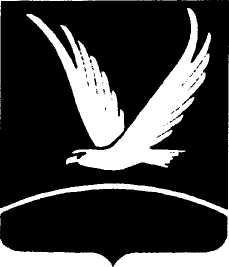 ТАТАРСТАН  РЕСПУБЛИКАСЫ Азнакай муниципаль районы Азнакай шэhэребашкарма комитеты ул. Гурьянова, д..18, г. Азнакаево, 423330 Тел. (85592) 7-25-85, факс (85592)  7-15-50E-mail: aznakay@tatar.ru                      adm-aznakay@mail.ruГурьянов урамы, 18, Азнакай шэhэре, 423330Тел. (85592) 7-25-85, факс (85592)  7-15-50E-mail: aznakay@tatar.ru                       adm-aznakay@mail.ru